Incoming 6th graders are invited to attendCANNON JUNIOR HIGH SCHOOLSUMMER SCHOOLMAY 31- JUNE 179 am – 3:11 pmEnrichment classes			Fun ClassesScience							Board GamesMath							Art		  GardeningEnglish							Anime	  Comics	Social Studies					Sewing	   Pottery								Robotics    Aviation								(Classes are subject to change)Parents must register in advance:https://forms.gle/WAS3jK82261wNaw1A(Link is case sensitive)Or go to cannonjuniorhighschool.com and click the link on the home page.Breakfast and lunch will be providedBuses available for regular bus riders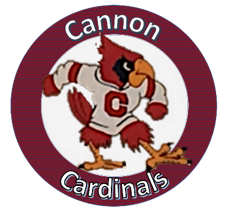 